Пятигорская городская общественная организация родителей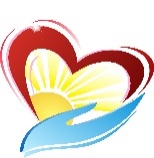 детей – инвалидов и инвалидов с детства «Тепло сердец» (ПГООРДИ «Тепло сердец»)РФ 357503 Ставропольский край, г. Пятигорск, ул.Октябрьская, д.22 кв.3 тел. 8(968) 278-25-75, 8(903) 444-62-05,  р/сч. № 40703810360100000953  в Отделении № 5230 Сбербанка России г. СтавропольБИК 040702615, к/сч. 30101810907020000615 ИНН 2632104551/КПП 263201001 ОКПО 02100378, ОГРН 1162651058679Контактные телефоны:Председатель Правления                                                            С.Н. СухановаКонтактный тел. 8(968) 278-25-758(968) 278-25-75  председатель Правления8(906) 460-00-68бухгалтер8(906) 460-00-68педагог-психолог8(905) 419-36-43педагог-психолог8(903) 444-62-05логопед8(905) 419-36-43логопед